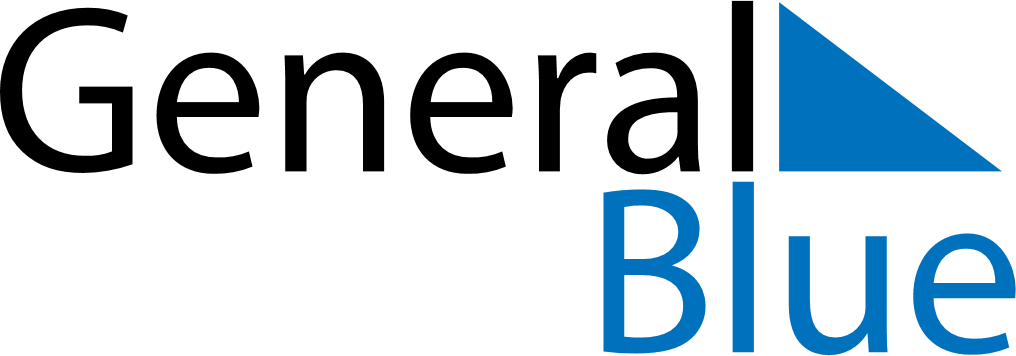 August 2113August 2113August 2113August 2113August 2113SundayMondayTuesdayWednesdayThursdayFridaySaturday12345678910111213141516171819202122232425262728293031